KÉPES SZAKMAI BESZÁMOLÓA megvalósítás helye: Nakovich Mihály Általános Iskola és Óvoda                                               Kópháza, Fő u.23.                                             Nakovich Mihály Általános Iskola és Óvoda Kópházi Tagóvodája                                              Kópháza, Petőfi tér 6.Időpontja: 2020.04.01.-2021.12.31.A támogatás összege: 15.000.000 ftA Miniszterelnökség Egyházi és Nemzetiségi Kapcsolatokért Felelős Államtitkára 2020- ban a Kópháza Horvát Nemzetiségi Önkormányzat által képviselt szervezet részére a nemzetiségi támogatási igénye alapján „A Nakovich Mihály Általános Iskola és Óvoda felújítási és állagmegóvási munkálatainak támogatása” támogatási célra támogatási előleg formájában 15.000.000 forint vissza nem térítendő támogatást biztosított.A támogatásból az iskolában az aulát és étkezdét összenyitottuk-így tágas közösségi teret kaptunk- és egyidejűleg új éttermi bútorokat vásároltunk.Felújítottuk az iskola udvari nagykapuját, amit a szélsőséges időjárás sajnos tönkretett. Az óvodában beépített tároló szekrényeket készíttettünk, melyben kényelmesen elférnek a foglalkozásokhoz szükséges anyagok, játékok, valamint bútorokat szereztünk be. Ugyancsak az óvodában a terasz fölé polikarbonátos fedésű terasztetőt alakíttattunk ki, mely így a kicsik biztonságos játszóhelye és foglalkozási tere lett. Állagmegóvás címen pedig festettünk, parkettáztunk az intézményekben. ISKOLAI AULA ÉS ÉTKEZŐ ÖSSZENYITÁSA: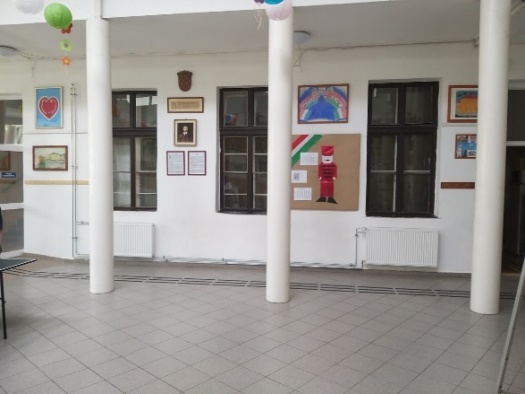 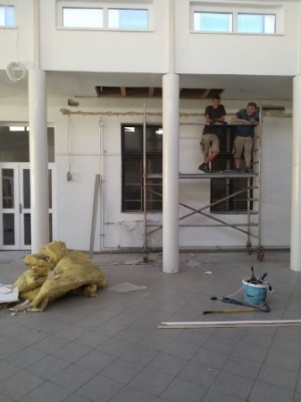 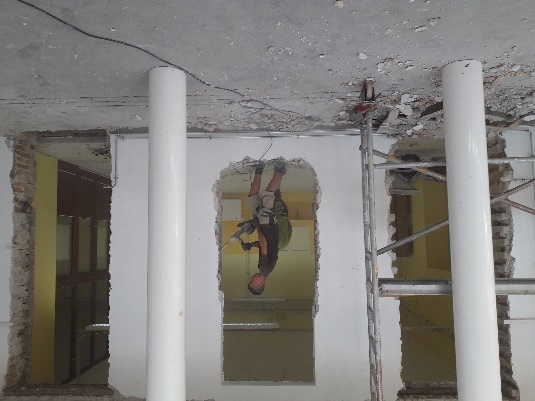 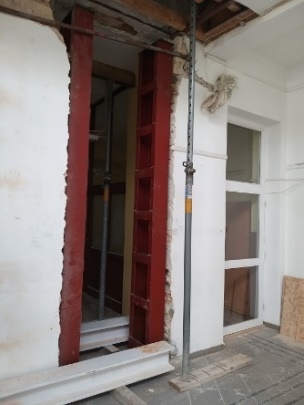 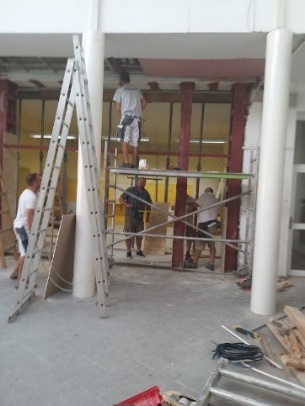 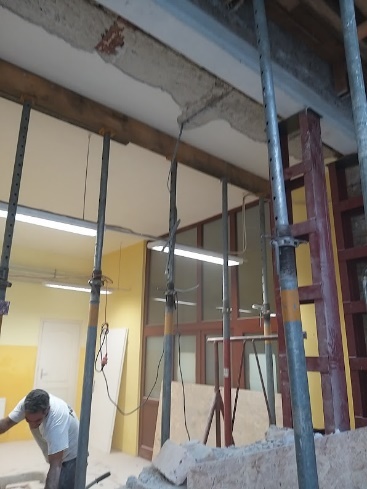 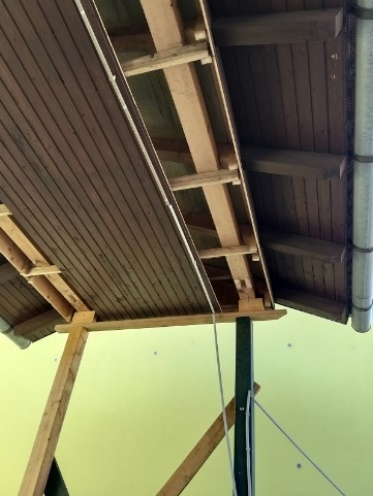 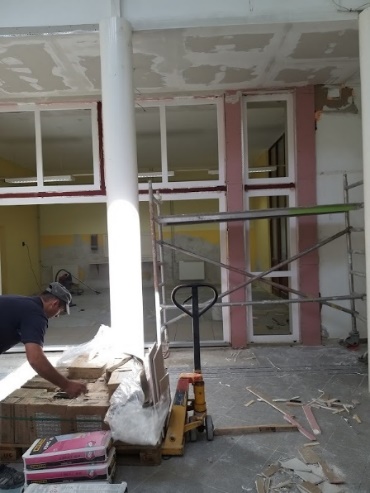 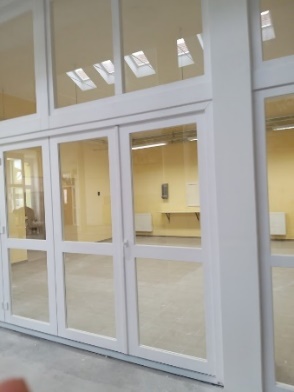 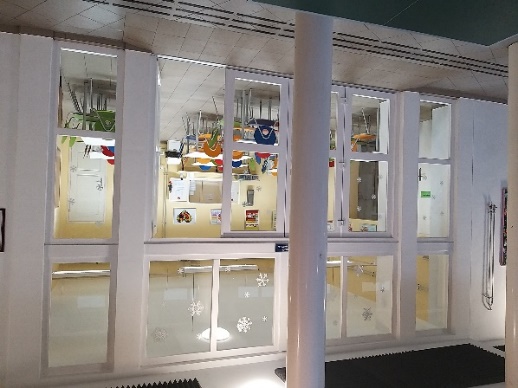 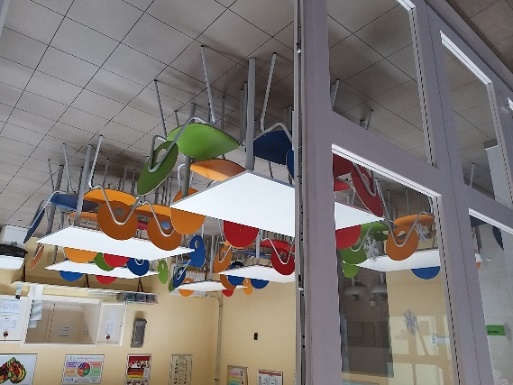 ISKOLAI NAGYKAPU: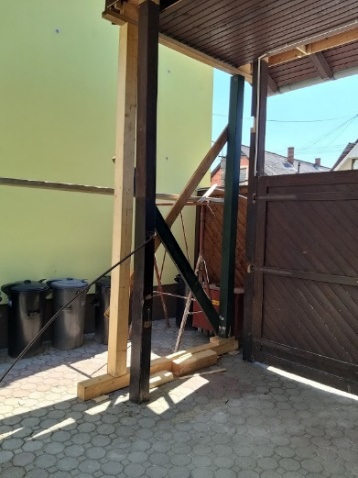 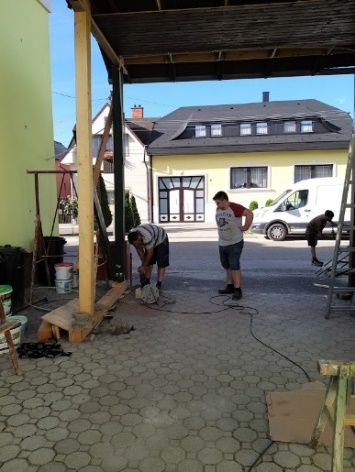 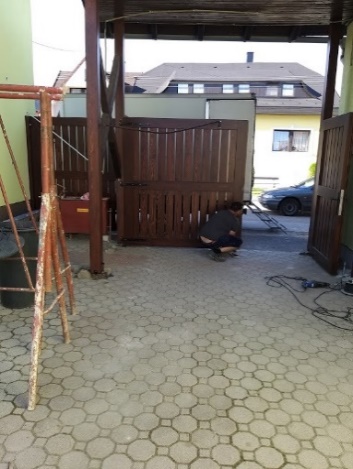 BEÉPÍTETT SZEKRÉNYEK: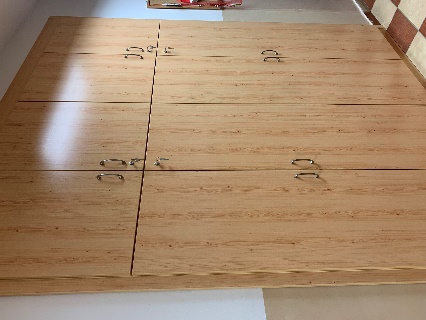 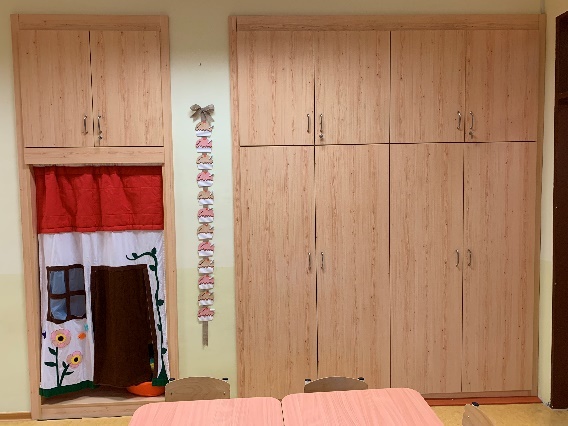 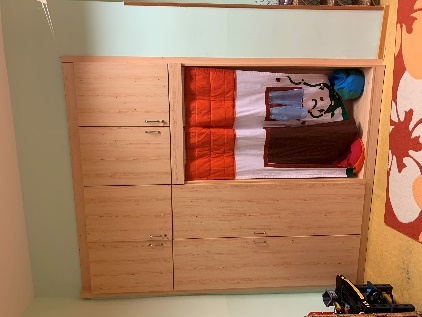 ÓVODAI TERASZ: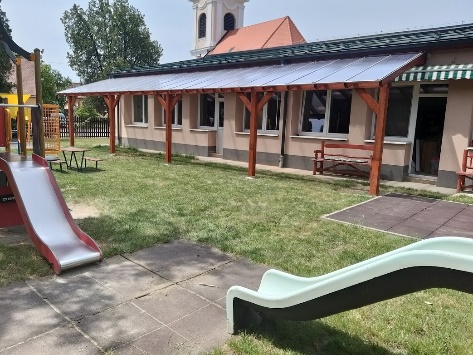 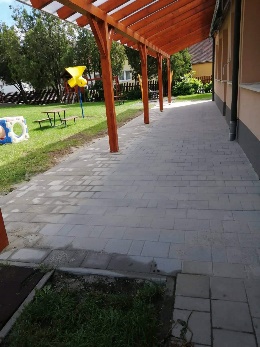 A program az EMMI-Egyházi és Nemzetiségi Kapcsolatokért Felelős Államtitkárság támogatásával a Bethlen Gábor Alapkezelő Zrt.-n keresztül valósult meg.További képek:http://www.nakovich.hu/iskola-skola/palyazatok/